Dear Student,Welcome to Özyeğin University Dormitories. This document is prepared to provide you with some useful tips to help make your check-in experience much easier and faster.IMPORTANT NOTE: Please make sure that you bring your Health Certificate with you in order to be eligible to complete your check-in. If you do not have your Health Certificate with you, please refer to the nearest medical center to obtain a Health Certificate. Please note that failure to submit a valid Health Certificate will result in forfeiture of the right to move in the OzU dormitories. Students without a health certificate will not be allowed to check in their rooms for their own health and well-being. You may find below a list of medical centers where you can obtain your health certificate.Please park your vehicle in the parking garage of the dormitory in which you will check in. For Dorm 1-2-3:  Dorm 1 Parking GarageFor Dorm 4:  Dorm 4 Parking GarageFor Dorm 6:  Dorm 6 Parking GarageFirst, visit the registration desk in the dormitory in which you will move, and complete your check-in. Please do not bring your belongings with you until you complete your check-in and collect your room cardPlease complete the following steps to check in your room:Go to the registration desk and consult the Dormitory Representative. Provide your student number (S0XXXXX) and sign your room check-in form.Sign the Room Condition Inventory Form.Collect your room card.After completing all of these steps, you may bring your belongings and move in your room. You may use the elevators to carry your belongings to your rooms.Once you enter your room, please check the room condition and compare it with the Room Condition Inventory Form which you have signed.  If you notice any damage other than what is denoted on the Room Condition Inventory Form, please report it via email at yurt@ozyegin.edu.tr .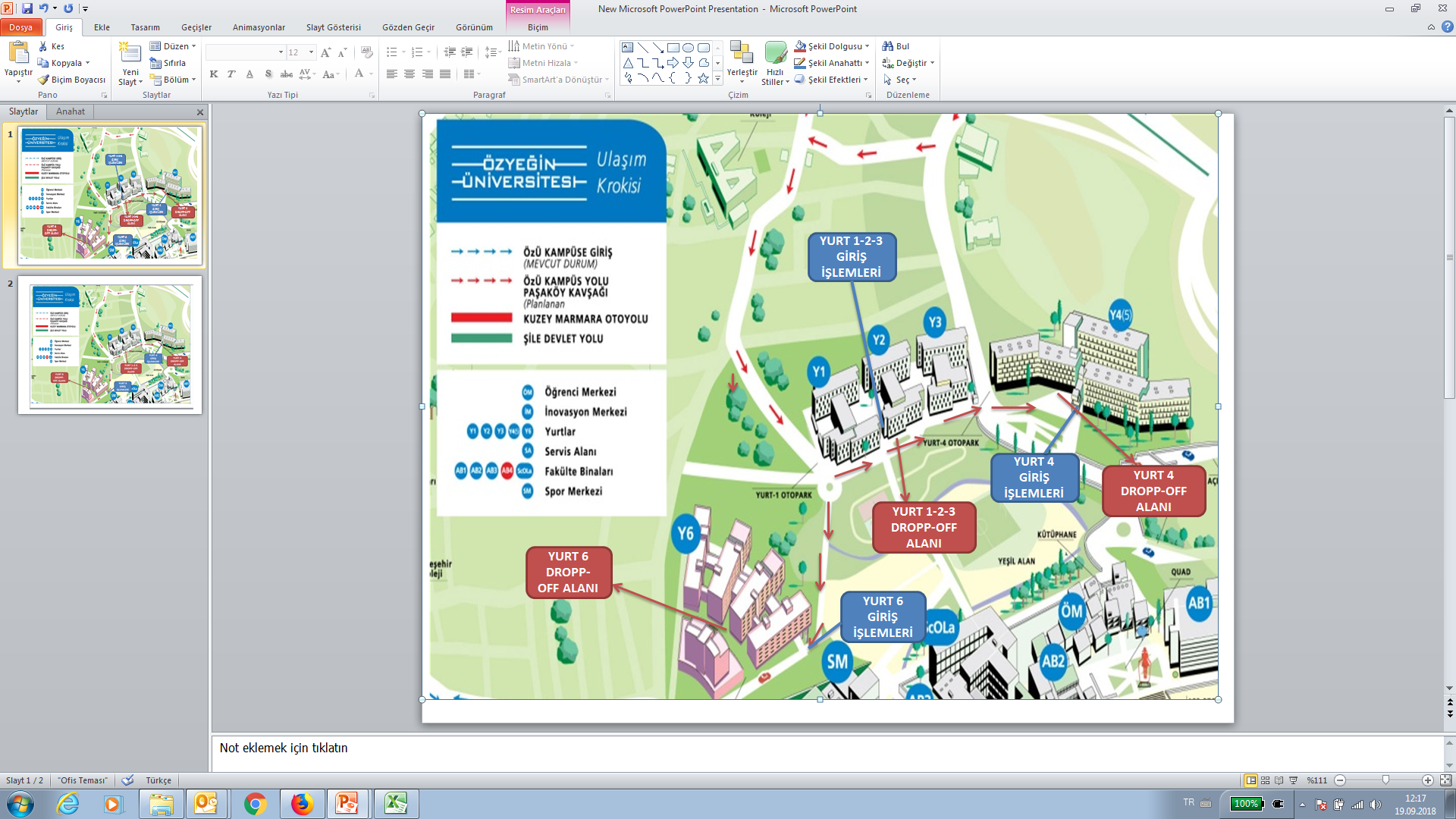 ACCOMMODATION SERVICES MANAGEMENTMedical Institutions For Heath Certificates Özel Çamlık Tıp Merkezi (Private Çamlık Medical Center)	: Çamlık Mh (District). Çiğdem Sk (Street). No:1  Çekmeköy/İstanbul Telephone No: 0 (216) 641 7100Çekmeköy Tıp Merkezi (Private Çekmeköy Medical Center) 	: Hamidiye Mh (District). Şahinbey Cd (Avenue). No:91 Çekmeköy/İstanbul Telephone No: 0 (216) 642 0204The aforementioned medical centers are provided for recommendation purposes only, and are not affiliated with our University by no means.